Автономная некоммерческая организация дошкольного образования «Страна детства Иркутск»УтверждаюДиректор АНОДО «Страна детства Иркутск»_________________Калёнов П.Б.Приказ _______от____________Дополнительная общеразвивающая программа обучения детей грамоте «Грамотеи»Для детей с 3 до 5 летСрок реализации программы: 2 годРоманова О.А.Педагог дополнительного образования Моисеева А,А.Методист Иркутск 2017Содержание:Пояснительная записка														стр 3Актуальность															стр 3Особенности данной программы												стр 3Цели, задачи программы													стр 4 Условия реализации программы												стр 5Формы и методы работы с детьми												стр 5Этапы и сроки реализации программы											стр5Учебно – тематический план													стр 6 Перспективное планирование												стр 6Содержание программы														стр 11Методическое обеспечение программы											стр 12Список литературы 															стр 15Приложение 														Пояснительная запискаКурс развития речи и подготовки к обучению грамоте для дошкольников 3-4 лет является начальным звеном непрерывного курса, и может быть, началом для любой программы по обучению грамоте. Общая цель программы – подготовить в ходе дошкольного и школьного развивающего обучения функционально-грамотную личность как показатель качественного обучения, обеспечить у дошкольника готовность к дальнейшему развитию, которая понимается как «… система свойств и качеств личности дошкольника, обеспечивающая потребность и возможность самостоятельного развития. Прежде всего, в рамках определенного возрастного периода к следующему». Дошкольный курс развития речи и подготовки к обучению грамот призван обеспечить качественную подготовку детей к обучению в начальной школе. При этом готовность к школьному обучению определяется не умением ребенка читать и писать, а тем, в какую деятельность эти умения включены. Поэтому развитие дошкольника ведется по четырем основным линиям, определяющим его готовность к школьному обучению: Линия формирования произвольного поведения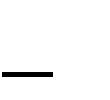  Линия овладения средствами и эталонами познавательной деятельности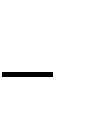  Линия перехода от эгоцентризма к умению видеть мир с точки зрения других людей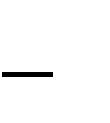  Линия мотивационной готовности.Программа соответствует ФГОС.Отличительной особенностью данной образовательной программы является то, что в её основе лежит коррекционный (логопедический) подход, позволяющий обеспечить системное развитие всех компонентов речи на более качественном уровне, корректировать при необходимости отдельные незначительные недостатки речи детей, а также предупредить появление характерных ошибок в чтении и письме.Для каждого дошкольного возраста программа учитывает речевые возможности детей и определяет приоритетные задачи речевого развития.Возраст с3 до 4 лет: расширение  активного и пассивного словаря; развитие грамматического строя речи; развитие связной речи (монолог-описательная развёрнутая речь; диалог); дальнейшее развитие речевого аппарата, звукопроизношения; развитие мелкой моторики рук; умений звукового и слогового анализа.Возраст с4 до 5 лет: обогащение и уточнение активного и пассивного словаря, развитие грамматического строя речи, развитие связной речи (монолог, диалог), формирование начального представления о звуках, развитие умения производить простой звуковой и слоговой анализ, привлечение внимания и интереса детей к собственной речи и речи окружающих, развитие мелкой моторики рук.Программа  предназначена для детей с3 до5 летПрограмма составлена на основе примерной основной образовательной программы дошкольного образованияЦель: -всестороннее развитие личности ребенка, его ценностных представлений об окружающем мире, кругозора, интеллекта, личностных качеств. Основной целью развития речи детей младшего дошкольного возраста является развитие у них познавательной речевой активности. Данная цель определяет задачи:Расширение и уточнение словаря,Совершенствование грамматического строя речи;Развитие связной монологической речи;Привлечение внимания детей к собственной речи;Знакомство со звуками, введение элементов звукового анализаРазвитие речевого аппарата.Специфика программыОсобенностью программы является использование элементов логопедической методики для детей дошкольного возраста, цель которой - предупреждение ошибок в чтении и письме.Решение этих задач осуществляется в процессе занятий по развитию речи с детьми - 3-4 лет по учебнику-тетради «Лесные истории», - 4-5 лет по тетрадям-учебникам «По дороге к Азбуке» части 1-2.Рассчитан на детей 3-5 лет. 1 занятие (60 минут) в неделю, всего 32 занятияОдним из важнейших средств познания окружающего мира для детей 3-5 лет является возможность понимать речь и говорить. У ребенка возникает настоятельная потребность спрашивать взрослого о заинтересовавших его предметах и явлениях окружающего мира, что служит основой для развития  диалогической речи и свидетельствует о развитии у детей познавательной речевой активности. Не случайно на протяжении третьего года увеличивается объем словаря, возрастает число высказываний. В этой связи воспитателям следует не только поощрять инициативу ребенка вступить в речевое общение, но и серьезно относиться ко всем его высказываниям и к качеству этих высказываний.Дети проявляют готовность к работе с предметными и сюжетными картинками. Они с удовольствием принимают участие в составлении рассказа по картинке, раскрашивают и дорисовывают отдельные фрагменты, устанавливают простейшие причинно-следственные связи, понимают жизненно близкий сюжет. Картинки позволяют расширить словарь ребенка, его представления об окружающем, закрепить полученные знания и реализовать их в собственномПланируемые результаты освоения  детьми  дошкольного возраста данной образовательной программыК концу четвёртого года жизни:Речь становится:внятная и понятная для окружающих дикция;правильное речевое дыхание.Ребёнок  должен:отличать и воспроизводить интонацию, силу и высоту голоса;производить тонкие дифференцированные движения пальцами рук, удерживать статическую позу, чередовать  динамику и статику;использовать в речи обиходную лексику, названия посуды, овощей, фруктов, растений, продуктов, зверей и птиц, предметов мебели, одежды, времён года, основных цветов, названия признаков предметов, действий;употреблять  в речи одно-, двухсложные слова (в отдельных случаях трёхсложные); владеть простыми способами изменения слов, согласования слов в словосочетаниях;использовать в речи простые предложения;выражать с помощью речевых средств, свою просьбу, жалобу, вопрос, отвечать на вопрос;принимать участие в бытовом общении со взрослыми и сверстниками;принимать участие в диалоге и коллективном рассказе;уметь кратко рассказать о себе, об игрушке, домашнем любимце и проч.;использовать в речи отдельные простые предлоги (на, в, под, из);иметь представление о некоторых звуках;выполнять элементарный звуковой анализ слов.Учебно – тематический план(Первый год обучения)(Второй год обучения)Содержание работыРасширение и уточнение словаря: Введение в активный словарь новых слов и понятий;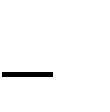  Реализация обиходного словаря через создание игровых ситуаций;Развитие внимания к значению слова, установление связей между звуковой смысловой сторонами слова.Развитие грамматического строя речи: Формирование навыка согласования слов в словосочетании; Формирование навыка образования имен существительных («Скажи со словом «много»») Развитие умения конструировать предложения.Работа над звуковой культурой речи Развитие артикуляционного аппарата Знакомство со звуками русского языкаРазвитие	умения	узнавать	звуки	в	звуковом	ряду,	в	слове;	слышать повторяющиеся согласные звуки.Развитие связной речи: Рассказывание о предмете; Рассказывание о себе по вопросам педагога;Рассказывание  по  сюжетным  картинкам,  по серии  картинок  совестно  своспитателем и другими детьмиУчебно-методическое обеспечениеНабор картинок для демонстрацийНабор картинок для составления рассказаКартотека пальчиковых игрКартотека артикуляционных упражненийКартотека чистоговорокСписок литературыОбразовательная система «ШКОЛА 2100» сборник программ Дошкольная подготовка.- М. Баласс, 2003Т.Р. Кислова «По дороге к Азбуке» («Лесные истории») Методические рекомендации для воспитателей, логопедов, учителей и родителей /под научной редакцией Р.Н. Бунеева, Е.В. Бунеевой. – М..: Баласс, 2011.Р.Н. Бунеев «По дороге к Азбуке» («Лесные истории») пособие по развитию речи и подготовке к обучению грамоте для самых маленьких (3-4 года)/ Р.Н. Бунеев, Е.В. Бунеева, Т.Р. Кислова. – М.: Баласс,, 2010Г.Г.Агаян. Мы топали, мы топали… Пальчиковые игры,-Дмитров, ИД «Карапуз»,2004.С.Н.Анищенкова. Пальчиковые игры.Л.В. Алешина. Ознакомление дошкольников с окружающей действительностью.Т.Ю. Бардышева, Е.Н. Морозова. Тра-ля-ля для язычка. Артикуляционная гимнастика.- Дмитров, ИД «Карапуз», 2004.М.Г. Борисенко, Н.А. Лукина. Наши пальчики играют (развитие мелкой моторики).– СПб, Паритет, 2003.Т,А. Куликовская. Массаж лицевых мышц для малышей. –М., Книголюб, 2000.Л.Н.Елисеева..Хрестоматия для детей младшего дошкольного возраста.4-е изд., перераб. И доп. М.: Просвещение,1982г.Т,А. Куликовская. Массаж лицевых мышц для малышей. –М., Книголюб, 2000.Е,А, Бабенко. Подвижные игры.Т.Н. Зенина. Ознакомление детей раннего возраста с природой.И,В, Кравченко «Прогулки в детском саду»Н,А, Карпухина. Конспекты занятий во 2-ой младшей группе.И,А, Лыкова. Дидактические игры и занятияПриложение1 Диагностическая карта освоения дополнительной общеразвивающей программы по обучению детей  грамоте «Грамотеи»Отличает и воспроизводит  интонацию, силу и высоту голоса;Производит тонкие дифференцированные движения пальцами рук, удерживать статическую позу, чередовать  динамику и статику;Использует в речи обиходную лексику, названия посуды, овощей, фруктов, растений, продуктов, зверей и птиц, предметов мебели, одежды, времён года, основных цветов, названия признаков предметов, действий;Употребляет  в речи одно-двухсложные слова (в отдельных случаях трёхсложные); Владеет  простыми способами изменения слов, согласования слов в словосочетаниях;Использует в речи простые предложения;Выражает  с помощью речевых средств, свою просьбу, жалобу, вопрос, отвечать на вопрос;Принимает участие в бытовом общении со взрослыми и сверстниками;Принимает участие в диалоге и коллективном рассказе;.Умеет кратко рассказать о себе, об игрушке, домашнем любимце и проч.;Использует  в речи отдельные простые предлоги (на, в, под, из);Имеет представление о некоторых звуках;Выполняет  элементарный звуковой анализ слов.Оценка знаний:1 балл – ребёнок не ответил;2 балла – ребёнок ответил с помощью педагога;3 балла – ребёнок ответил правильно.Подсчёт результатов:8-13 баллов – низкий уровень;14-26 баллов – средний уровень;27-36 балла – высокий уровень.Количество часовКоличество часовВ неделюВ год136№п\пТемаКол-во занятий№п\пТемаКол-во занятий№п\пТемаКол-во занятий№п\пКол-во занятий№п\п1История о том, как Ежик и Лисенок попали в лес11История о том, как Ежик и Лисенок попали в лес12Ежик и Лисѐнок осваиваются в лесу13Знакомство с лесными жителями14История про аистенка15История о том, как летала улитка16Про запасливую сороку17Спасение мышонка18Про невоспитанную рысь19Сообразительный муравей110Спасение коровы111Про любопытную норку112Про паука и птенчика113Про белку и бобра114Про опасного и умного филина115Про волчонка, который заблудился116Стрекоза – лесной вертолетик117Встреча Лисенка с дятлом118Лосенок ищет папу119Ку-ку, кукушка!120Визит диких гусей121Про хозяйственного хомяка122Про заботливого зайчика и капризную чайку123Про торопливую ящерицу и колючки124Концерт суслика125В поисках меда для пчелы126Как цапля спасла непослушного Лисенка127История про ужа128Про толстого жука129Про воробья, который не умел чирикать130О том, как щука стала доброй131История о вороне и шоколадном яйце132Встреча игрушек со своими хозяевами1Лексические темы познавательных занятий№занятиячасыЗКР, обучение грамотеЗдравствуй школа.До свиданья, лето1Игрушки. Знакомство с героями. (Еж, лисенок)1-22Части тела3-42[А]Осень. 5-62[О]Овощи.7-82[У]Фрукты9-102[Ы]  Грибы-ягоды 11-132[И]Дом. Мебель14-162[Э]Бытовые приборы17-182Гласные звукиПовторение Семья.  Посуда 19-222 [М],[М']  Рабочие инструменты231[К]Головные уборы24-252 [К],[К']  Одежда. Обувь26-292 [П],[П']  Зима 301 [Н],[Н']  Звери31-322 [Л],[Л']  Домашние животные33-342 [В],[В']  Птицы Городские и лесные птицы35-362[Т],[ Т']Животные жарких стран371[Ж]Рыбы381[Щ]Продукты: Хлебные, молочные продуктыМясные продукты. 39-412 [Б],[Б']Магазины 421[Ф],[ Ф']Транспорт 43-452[Р],[ Р']Город46-472[Г],[ Г']Почта481[Ч],[ Ч']Музыкальные инструменты. Театр 491[Щ],[Ч],Спорт501[С],[ С']Весна51-522[С],[ Ц]Профессии 53-542[Х],[ Х']Лес, деревья561 [Д], [ Д']Семена. Посадка семян.  Плоды571[Ш],Полевые цветы.  Садовые цветы59-602[З],[ З']Насекомые611[Ж],[ З]Лето621[ Й']Ягоды. 631Классификация звуковПрощание с нашими героями641Повторение Итого 1.Образовательная система «Школа 2100». Федеральный государственный образовательный стандарт. Примерная основная образовательная  программа в 2-х книгах. Москва. Баласс,  2011 год2.Т.Р. Кислова «По дороге к Азбуке» («Лесные истории») Методические рекомендации для воспитателей, логопедов, учителей и родителей /под научной редакцией Р.Н. Бунеева, Е.В. Бунеевой. – М..: Баласс, 20113.Бунеев Р.Н, Бунеева Е.В., Кислова Т.Р. По дороге к Азбуке. Пособие по речевому развитию детей. Часть 1 (4-5 лет), - М. :Баласс -64 с.4.Бунеев Р.Н, Бунеева Е.В., Кислова Т.Р. По дороге к Азбуке. Пособие по речевому развитию детей. Часть 2 (4-5 лет), - М. :Баласс -64 с.5.Наглядный и раздаточный материал для  детей 3-7 лет. Части1-11.Приложение к частям 1-4 «По дороге к Азбуке» / Составители  Р.Н. Бунеев,Е.В.Бунеева, А.А. Вахрушев. Е.Е. Коче – масова. – М. :Баласс6.Наглядные материалы по теме «Предлоги» (4-7 лет). Приложение к пособию «По дороге к Азбуке» / Р.Н. Бунеев, Е.В.Бунеева, Т.Р. Кислова.- М. : Баласс.-64с7.Наглядные материалы для составления предложений и устных рассказов (4-7 лет). Приложение к пособию «По дороге к Азбуке» / Составители Р.Н. Бунеев,Е.В.Бунеева, Т.Р. Кислова.- М. :Баласс.- 48с.Карточки для звукового и слогового анализа слов (5-7 лет). Приложение к частям 3 и 4 пособия «По дороге к Азбуке» / Р.Н. Бунеев, Е.В.Бунеева, Т.Р. Кислова.- М. : Баласс.-64с.Развитие речи. Ч. 3—7 и т.д. Пособие для дошкольников. Приложение к ч. 1-5 пособия «По дороге к Азбуке» сост. Р.Н. Бунеев, Е.В. Бунеева, Т.Р. Кислова. Пособия содержат комментарии к работе над пересказом, серии иллюстраций к сказкам и тексты сказок. Материалы пособий используются на специальных занятиях по обучению пересказу и для знакомства со сказками в свободное от занятий время. Ч. 3. Иллюстрации к сказкам «Репка», «Колобок», «Теремок». Ч. 4. Иллюстрации к сказкам «Курочка Ряба», «Гуси-лебеди», «Коза-дереза». Ч. 5. Иллюстрации к сказкам «Лиса и заяц*, «Петушок и бобовое зёрнышко», «Лиса и журавль». Ч. 6. Иллюстрации к сказкам «Три медведя», «Маша и медведь», «Каша из топора». Ч. 7. Иллюстрации к сказкам «Кот, петух и лиса», «Лисичкасо скалочкой», «Соломенный бычок, смоляной бочок», «Волк и семеро козлят» (и «Волк и козлятаНаглядный и раздаточный материал для дошкольников (карточки). Пособие для дошкольников. В 11-ти ч. Приложение к ч. 1-4 пособия «По дороге к Азбуке» / сост. Р.Н. Бунеев, Е.В. Бунеева, А.А. Вахрушев, Е.Е. Кочемасова. Карточки используются как наглядный, раздаточный и игровой материал на занятиях по развитию речи в средней, старшей и подготовительной группах. Ч. 1. Овощи, фрукты, ягоды. Ч. 2. Деревья, листья, грибы, цветы. Ч. 3. Профессии. Человечки, схемы, знаки. Ч. 4. Посуда. Ч. 5. Одежда, обувь. Ч. 6. Игрушки. Предметы. Спортивный и садовый инвентарь. Инструменты. Ч. 7. Дома, улицы, транспорт. Мебель. Электроприборы. Почта. Ч. 8. Продукты питания. Ч. 9. Рыбы. Насекомые. Ч. 10. Птицы. Ч. 11. Животные. Наглядные материалы по теме «Предлоги». Приложение к ч. 1-5 пособия «По дороге к Азбуке» / сост. Р.Н. Бунеев, Е.В. Бунеева, Т.Р. Кислова. №Ф.И.ребенка1234567891011213